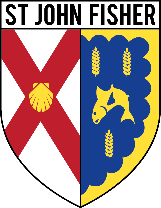 YEAR 5YEAR 5YEAR 5YEAR 5YEAR 5YEAR 5Advent Term Advent Term Lent termLent termPentecost termPentecost termWeek 125.8.21Number and Place Value:  Numbers to 1 000 000Week 15.1.22Fractions, Decimals and  PercentagesWeek 125.4.22Measurement: MeasurementsWeek 231.8.21Number and Place Value:  Numbers to 1 000 000Week 210.1.22Fractions, Decimals and  PercentagesWeek 23.5.22Measurement: MeasurementsWeek 36.9.21Number and Place Value:  Numbers to 1 000 000Week 317.1.22Fractions, Decimals and  PercentagesWeek 39.5.22Measurement: Area and PerimeterWeek 413.9.21Calculations: Addition & SubtractionWeek 424.1.22Fractions, Decimals and  PercentagesWeek 416.5.22Measurement: Area and PerimeterWeek 520.9.21Calculations: Addition & SubtractionWeek 531.1.22Fractions, Decimals and  PercentagesWeek 523.5.22Measurement: Area and PerimeterWeek 627.9.21Calculations: Multiplication & Division  Week 67.2.22Mid-year (A) Tests and RemediationWeek 66.6.22Measurement: VolumeWeek 74.10.21Calculations: Multiplication & Division  Week 721.2.22Geometry – Properties of Shapes: GeometryWeek 713.6.22Measurement: VolumeWeek 811.10.21Calculations: Multiplication & Division  Week 828.2.22Geometry – Properties of Shapes: GeometryWeek 820.6.22Number and Place Value: Roman NumeralsWeek 925.10.21Calculations: Multiplication & Division  Week 97.3.22Geometry – Properties of Shapes: GeometryWeek 927.6.22END OF BOOK  B TESTSWeek 101.11.21Calculations: Word ProblemsWeek 1014.3.22Geometry – Position and Direction: Position and MovementWeek 104.7.22RemediationWeek 118.11.21Statistics: GraphsWeek 1121.3.22Geometry – Position and Direction: Position and MovementWeek 1215.11.21Statistics: GraphsWeek 1228.3.22Measurement: MeasurementsWeek 1322.11.21FractionsWeek 134.4.22Measurement: MeasurementsWeek 1429.11.21FractionsWeek 156.12.21END OF TERM TESTSWeek 1613.12.21Fractions  Week 1720.12.21Fractions  Book 5ABook  5B